03-378 Руссо-Балт С24/35 серия VII 4х2 4-дверный заднеприводный автомобиль с кузовом ландоле, мест 6, снаряженный вес до 1.95 тн, 35 лс, до 70 км/час, вся серия VII 56 экз., РВБЗ г. Рига 1912-14  г.  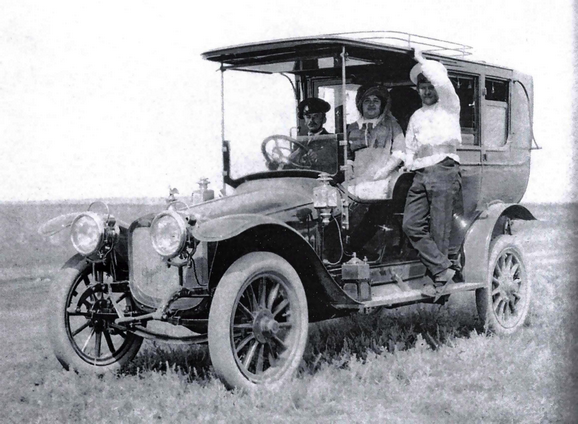  На каком основании и с какой целью продавец из Херсона решил, что это автомобиль «выпущенный в 1912 году, из гаража Николая II» остается загадкой. Книги по истории ГОНа никак этого не подтверждают.Из статьи Руссо-Балт «Модель С» на  http://russoauto.ru/auto/russo-balt/model-c. История создания В конце мая 1909 года Руссо-Балтийский вагонный завод выпустил свою первую модель автомобиля с открытым двухместным кузовом спортивного типа, которую назвали Руссо-Балт С-24/30. Цифры в название автомобиля (24/30) означали следующее: 24 - расчетная мощность двигателя в лошадиных силах, а 30 - максимальная мощность. Эти обозначения использовали для последующих моделей Руссо-Балт. Поскольку главным конструктором автомобильного отделения РБВЗ был швейцарец Жюльен Поттера ранее работавший на бельгийской фирме "Фондю" есть сведения, что при создании первого "Руссо-Балта" за основу был взят один из автомобилей той самой бельгийской фирмы (а те в свою очередь за основу брали Мерседес-24/30). Однако стоит заметить, что конструкция Руссо-Балта заметно отличалась от прототипа, к примеру, кузова делали в основном под заказ на специализированных мастерских, а в двигателе иным был даже ход поршней. В начале июня 1909 года завод взял курс на производство трех легковых моделей, которые оснащались 4-цилиндровыми двигателями объемом объем 2211, 4501 и 7235 см3 соответственно. Их конструкция отвечала наиболее передовым тенденциям тех лет. Прочная лонжеронная рама с зависимой рессорной подвеской колес составляла основу машины. Двигатель и коробка передач монтировался отдельно друг от друга на дополнительном подрамнике.  Модель "С" являлась самой дорогой легковой моделью Руссо-Балтийского вагонного завода, ее стоимость составляла 7500 рублей. Для своего времени Руссо-Балт С-24/30 был не просто современным, но передовым автомобилем: картеры двигателя и коробки передач отливали из алюминия, вместо цепи применяли карданный вал. Это был не только самый дорогой автомобиль, но и самый массовый. В 1911 году автомобиль подвергся модернизации, помимо прочих изменений изменили форму капота и шины. На шасси автомобилей модели "С" устанавливались кузова следующих типов: дубль-фаэтон, торпедо, лимузин, ландоле, были даже полугусеничные варианты, так называемые автосани. При этом они изготавливались как отдельными сериями, так и по индивидуальным заказам: двухместные спортивные, лимузин с внутренним управлением, купе и другие. Помимо легковых кузовов, Руссо-Балты семейства "С" оснащались специальными кузовами: фургоны для перевозки раненых, генераторные установки, кареты скорой помощи, грузовые платформы грузоподъемностью не более 1 тонны и другие. Автомобили марки С-24 были известны по всему миру благодаря своим победам в престижных соревнованиях. О прочности машины говорит такой курьёзный случай: в одном из пробегов водитель наехал на избу, изба развалилась, а автомобиль остался почти невредимым.  Модель С-24/55 принимала участие в ралли в "Монте-Карло", точнее ее "прокаченный" вариант. Это был легкий автомобиль с открытым двухместным кузовом без ветрового стекла. Для защиты от непогоды использовался брезентовый складывающийся тент, который в итоге пригодился лишь однажды. В вытянутой хвостовой части машины размещался дополнительный 50-литровый бензобак. Упрощённые крылья, сиденья, облегчённые детали позволили снизить массу автомобиля до 1300 кг. Под капотом располагался «прокачанный» по сравнению с серийной версией пятилитровый двигатель мощностью 55 лошадиных сил. На хорошей дороге автомобиль мог развивать скорость до 113 км/ч. В ралли Россию представлял Андрей Нагель, который преодолел практически весь путь в авиационных очках и замотанным в шарф.  Для движения по заснеженным дорогам российский экипаж взял с собой цепи противоскольжения на задние колёса и даже лыжи на передние, лыжи не принесли задуманной пользы.  РБВЗ выпускал автомобиля модели "С-24"вплоть до 1918 года, за эти 9 лет было выпущено 347 автомобилей из них 285 с открытыми кузовами торпедо, 17 лимузинов, 14 ландоле, 10 дубль-фаэтонов и 21 иных типов. Последний экземпляр модели "С" был сдан 26 апреля 1918 года окружной коллегии управления Воздушным флотом Петрограда. Эти машины с открытыми 6-местными кузовами широко использовались как штабные в русской армии.Дизайн и конструкция Главной особенностью машин серии "С-24" являлся двигатель, цилиндры которого отливались в двух блоках, а нижние клапаны располагались по обе стороны цилиндров. Для циркуляции воды в системе охлаждения служил центробежный насос. Топливо из расположенного сзади между рессорами бензобака поступало под давлением отработавших газов. Подвеска задних колес в целях обеспечения комфортабельной езды по булыжнику и грунтовым дорогам состояла из трех взаимосвязанных полуэллиптических рессор: двух продольных и одной поперечной. Машины всех изготовленных 9 серий заметно различались. Так, в 1911 году использовали шины одинакового размера для передних и задних колес(880x120мм). На следующий год завод отказался от карбюратора РБВЗ в пользу французского "Зенит" (Zenith) и изменил профиль кулачков распределительного вала, что позволило поднять мощность с 30 до 35 л.с. В том же 1912 году были удлинены рессоры, и колесная база увеличилась с 3160 до 3165 мм. Дальнейшее повышение мощности приходится на 1913 год вместе с внедрением 4-ступенчатой коробки передач и заднего моста с полуосями одинаковой длины. При этом завод стал делать рамы с увеличенной колесной базой 3305 мм для машин с закрытыми кузовами. В зависимости от типа кузова снаряженная масса автомобилей колебалась от 1540 до 1950 кг.Модификации: С-24/30, С-24/35, С-24/40, Автосани на базе модели С-24/40, С-24/50, С-24/55, С-24/58, С-24/60Технические характеристикиРуссо-Балт С-24/30 Руссо-Балт С-24/35 Руссо-Балт С-24/40Руссо-Балт С-24/58Из Шугуров Л. М. «Погоня за Руссо-Балтом», М. 2004.Производство автомобилей на РБВЗ по сериям и моделям в 1909-18 г.По данным заводского журнала сдачи готовой продукции.За 9 лет РБВЗ выпустил 345 автомобилей «С-24», из них 285 — с открытыми кузовами торпедо, 17 лимузинов, 14 ландоле, 10 дубль-фаэтонов и 21 иных типов. Характеристики  автомобилей «Руссо-Балт» модельного ряда «С24».КомпоновкаПереднемоторная, заднеприводнаяКузовКабриолет, торпедо, дубль - фаэтон, лимузин, ландоле.ПодвескаПередняя и задняя, зависимаяГабариты ммДлина - 4240, ширина - 1550, высота - 2200, база - 3160, колея - 1350Двигатель4-цилиндровый, 4-тактный, водяного охлаждения, карбюраторный. Объем 4501 см3, мощность 30 л.с. при 1200 об/минКоробка передачМеханическая, 3-ступенчатаяТормозаПедальные на трансмиссию и рычажные на колодки задних колесМакс. скорость75 км/чКомпоновкаПереднемоторная, заднеприводнаяКузовКабриолет, торпедо, ландоле.ПодвескаПередняя и задняя, зависимаяГабаритыДлина - 4240 мм, база - 3160 ммДвигатель4-цилиндровый, 4-тактный, водяного охлаждения, карбюраторный. Объем 4501 см3, мощность 35 л.с. при 1200 об/минКоробка передачМеханическая, 3-ступенчатаяТормозаЗадние колодочные, ручной на трансмиссиюМакс. скорость70 км/чКомпоновкаПереднемоторная, заднеприводнаяКузовЛимузин, торпедо, ландоле, дубль-фаэтон.ПодвескаПередняя и задняя, зависимаяДвигатель4-цилиндровый, 4-тактный, водяного охлаждения, карбюраторный. Объем 4501 см3, мощность 40 л.с. при 1200 об/минКоробка передачМеханическая, 4-ступенчатаяТормозаПередние и задние, механические колодочныеМакс. скорость70 км/чКомпоновкаПереднемоторная, заднеприводнаяКузовКабриолет, торпедо, ландоле.ПодвескаПередняя и задняя, зависимаяГабариты ммДлина - 4560, ширина - 1610, высота - 1430, база - 3305, колея - 1365.Двигатель4-цилиндровый, 4-тактный, водяного охлаждения, карбюраторный. Объем 4939 см3, мощность 58 л.с. при 1800 об/минКоробка передачМеханическая, 4-ступенчатаяТормозаПедальный на трансмиссию и рычажный на колодки задних колес.Макс. скорость130 км/чСерияМоделиМоделиМоделиМоделиМоделиМоделиВсегоПоставкиСерияС24К12Е15Д24М24Т40Всегов армиюI2-----2-II-2----2-III10-----10-IV30-----30-V-39----391VI----6-65VII56-----5626VIII-----5920IX--------X-1----1-XI-40----4040XII54-----5441XIII86--123-10165ХШ-бис53-----5352XIV---6-202619XV----10-1010XVI1--9--1010XVII--71---7164XVIII53-----5349Всего34514171271920623402Показатели24-30С24-30С24-35С24-35
военный типГоды выпуска1909-101911-121912-141912-13Число мест5566Число цилиндров4444Диаметр цилиндра, мм105105105105Ход поршня, мм130130130130Рабочий объём цилиндров, см34501450145014501Расположение клапановБДБДБДБДКарбюраторРБВЗРБВЗЗенитЗенитМаксимальная мощность, л.с.30303535Частота вращения, об/мин.1200120012001200Система смазкиРРРРСистема охлажденияННННЧисло передач3333Главная передачаШШШШРазмер шин, мм:передних870x90880х 120880х120880х120задних880х 120880х120880х120880х 120Ручной т ормозВЛВЛВКВКНожной тормозНКНКНКНКПодвеска колёс:переднихПР-2ПР-2ПР-2ПР-2заднихПР-3ПР-3ПР-3ПР-3Колёсная база, мм3160316031603165Место для кузова, мм2700270027002700Колея колёс, мм1360136013601360Ширина рамы, мм850850850850Масса, кг:шасси———1230Торпедо1540185018501880лимузина1800—2000—Скорость, км/ч65656565Запас бензина, л55554343Расход бензина, л/100 км20-2522-25- -